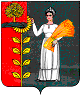 РОССИЙСКАЯ ФЕДЕРАЦИЯПОСТАНОВЛЕНИЕГлавы сельского поселения Верхнематренский сельсовет                                Добринского муниципального района Липецкой области   28.03.2019г.		              с. Верхняя Матренка			      № 21О назначении публичных слушаний по проекту                                                  изменений Правил землепользования и застройки сельского поселения                        Верхнематренский сельсовет Добринского муниципального района  В соответствии со ст. 31-33 Градостроительного кодекса Российской Федерации, Федеральным законом от 06.10.2003 г. № 131-ФЗ «Об общих принципах организации местного самоуправления в Российской Федерации», решением Совета депутатов № 126-рс от 09.07.2018 года «О порядке организации и проведения публичных слушаний в сфере градостроительных отношений на территории сельского поселения Верхнематренский сельсовет Добринского муниципального района Липецкой области», Уставом сельского поселения Верхнематренский сельсовет Добринского муниципального района Липецкой области Российской Федерации, администрация сельского поселения Верхнематренский сельсовет Постановляет:1. Назначить публичные слушания по вопросу обсуждения проекта « О внесении изменений в Правила землепользования и застройки сельского поселения Верхнематренский сельсовет Добринского муниципального района Липецкой области».2. Утвердить состав комиссии по подготовке и  проведению публичных  слушаний (Приложение №1).2.1. Проинформировать граждан сельского поселения Верхнематренский сельсовет о назначении публичных слушаний путем обнародования в установленном порядке.2.2. Определить местонахождение проекта изменений Правил землепользования и застройки сельского поселения Верхнематренский сельсовет Добринского муниципального района: здание администрации сельского поселения Верхнематренский сельсовет Добринского муниципального района Липецкой области, расположенное по адресу: Липецкая область, Добринский район,  с. Верхняя Матренка, ул. Центральная, д. 31.2.3. Установить, что предложения и замечания принимаются ежедневно, в письменной форме кроме субботы и воскресенья с 9.00 часов до 17.00 часов по адресу: Липецкая область, Добринский район, с. Верхняя Матренка, ул. Центральная, д. 31.2.4. Установить  срок рассмотрения предложений и замечаний по проекту Правил землепользования и застройки сельского поселения  Верхнематренский сельсовет от 1 до 5 дней.2.5. Провести публичные слушания по проекту «О внесении изменений в Правила землепользования и застройки сельского поселения  Верхнематренский сельсовет Добринского муниципального района Липецкой области» 08.05.2019 года в 14-00 часов по адресу: Липецкая область, Добринский район, с. Верхняя Матренка, ул. Центральная, д. 31.2.6. Представить проект изменений Правил землепользования и застройки сельского поселения Верхнематренский сельсовет Добринского муниципального района  с протоколами и заключением публичных слушаний главе сельского поселения для внесения в представительный орган местного самоуправления поселения.2.7. Обеспечить опубликование настоящего постановления на официальном сайте администрации сельского поселения Верхнематренский сельсовет, сайте администрации Добринского муниципального района, в районной газете «Добринские вести»3. Контроль над исполнением настоящего постановления оставляю за собой.4. Настоящее постановление вступает в силу со дня его принятия.Глава сельского поселения Верхнематренский сельсовет                                                  Н.В.ЖаворонковаПриложение № 1к постановлению администрации сельского поселения Верхнематренский сельсоветот 28.03.2019 г. № 21Составкомиссии по подготовке и  проведению публичных  слушаний по проекту                                                  изменений Правил землепользования и застройки сельского поселения                        Верхнематренский сельсовет Добринского муниципального районаПредседатель комиссии-Жаворонкова Н.В.- глава администрации сельского поселения,Секретарь комиссии – Матушкина Е.В. – старший специалист 1 разряда администрации сельского поселения,Члены комиссии:1. Литвинова Н.А. – главный специалист – эксперт администрации  сельского поселения,2. Ларина А.А. – главный архитектор – начальник отдела архитектуры и строительства администрации Добринского муниципального района. 